Budgetplanung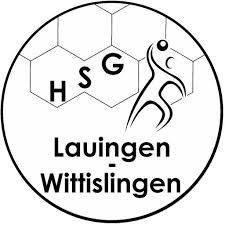 Saison 2019/2020Mannschaft: 	Antragsteller:      Begründung / Erklärung:Datum: 23.06.19				Unterschrift Antragsteller: ____________________Auszufüllen durch die Vorstandschaft:Bewilligter Betrag: 	___________Begründung: 		____________________________________________________Unterschrift HSG-Finanzen: ______________	Unterschrift HSG-Vorstand: ______________Beschreibung:Kosten:Geplantes Budget: